SAINT ETIENNE BMXDispositif Études et SportGroupe ExcellenceGroupe Évolution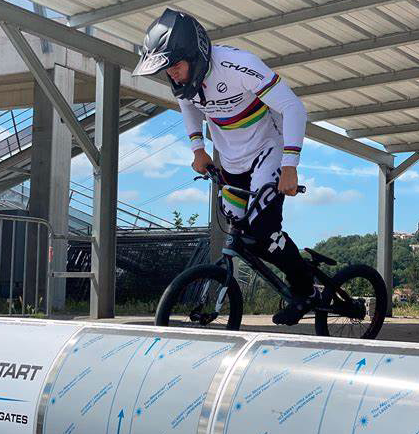 Tatyan Lui Hin Tsan, champion du monde junior 2019A l’heure où il n’est plus possible de briller sur la scène sportive nationale ou internationale sans une pratique de plus en plus précoce, intensive et de qualité, on doit s’interroger sur la formation scolaire des jeunes, lorsqu’ils ont choisi de s’engager dans cette voie. La formation scolaire ne peut être hypothéquée au profit d’une éventuelle réussite sportive. Afin de compenser les faiblesses de la formation sportive dans le cadre scolaire classique en France, l’État a mis en place des structures spécialisées avec des horaires aménagés. Cette structure rentre dans le cadre du SEF4 de la FFC (labélisé structure d’entrainement et de formation) La section de St Étienne est donc « une vraie section Etudes et sport ». Son objectif est double :- Avoir son brevet ou son bac et réussir sa formation professionnelle. - Optimiser son niveau pour réussir sa carrière sportive. ... L’établissement scolaire de Tézenas du Montcel L’établissement s’est spécialisé dans les sections Sport-Etudes et regroupe en son sein de nombreux sportifs de tous horizons et de toutes disciplines. Cette diversité participe à l’enrichissement de nos pilotes. Cette spécialisation de l’établissement l’a conduit à adapter ses horaires de cours aux contraintes du sport. Que ce soit la direction, les enseignants ou l’organisation, tout concoure à favoriser l’éclosion de nos sportifs dans un cadre scolaire performant. La direction de Tezenas du Montcel a également mis en place des aides personnalisées dans certaines matières pour nos sportifs en difficultés. A qui s’adresse cette section Sport-Etudes ? La section Sport-Etudes est ouverte à tous les pilotes à partir de Benjamin, de la 6ème au BTS. La section « Evolution» L’idée mise en place depuis un grand nombre d’années consiste à décliner la passion d’un élève pour son sport favori tout en suivant des études.
Les pilotes de cette section possèdent une bonne pratique de la discipline, sont compétiteurs et souhaitent évoluer progressivement vers un niveau supérieur. Il s’agit de pilotes régionaux, et minimes nationaux. La section « Excellence » Les pilotes de cette section Sport-Etudes sont le devenir de la DN1 de St Etienne BMX. Le club a toujours privilégié l’émergence de ses propres pilotes. Aujourd’hui, la DN1 en est l’illustration. Le niveau sportif requis est d’être qualifié pour le circuit des Coupes de France à partir de la catégorie cadet.La section « pôle » Cette section s’entraine avec le groupe excellence, mais permet d’allier l’entrainement et un autre projet scolaire ou professionnel. Elle permet également de s’entrainer dans une structure de qualité tout en évoluant sur les compétitions pour un autre club, team, ou division nationale. Quels sont les critères de sélection ? La sélection est faite conjointement par l’administration du club, nos entraîneurs et l’administration de l’établissement scolaire de Tézenas du Montcel
Cette sélection s’opère grâce à de nombreux critères dont - Une sélection sur le plan sportif (rapport résultats/entrainement, technique, physique)
- Une sélection sur dossier scolaire,
- Il est impératif d’être licencié au Club St Etienne BMX au moment de la rentrée scolaire. (sauf pôle)Hébergement L’hébergement peut se faire par l‘intermédiaire de familles d’accueil. Un contrat tripartite est co-signé par le club et les 2 familles concernées. L’internat : La Maison du Sportif - 12 Rue Blanqui, Proximité FNAC - 42000 ST ETIENNE -  En chambre individuelle équipée (bureau, étagère, penderie...) -  Avec salle de bain et WC individuels  PROCEDURE 1 – Le dossier de Candidature complété avant le 30 avril 2021 et à adresser par email : caroline.delorme@hotmail.fr ou par courrier : SAINT ETIENNE BMX / Dossier Sport Etudes Stade de Méons 2 - Boulevard Neltner - 42000 Saint-Etienne 2 – Une sélection sera opérée entre tous les candidats, selon le nombre de places, le nombre de familles d’accueil, les places en internat.
Les candidats auront une réponse avant le 15 Mai 2021. 3 – Si votre candidature est retenue vous devrez nous renvoyer par email ou courrier votre dossier d’inscription à la section Sport-Etude de St-Etienne-BMX, complété́, avant le 01 juin 2021 Pour toutes informations supplémentaires : caroline.delorme@hotmail.fr : responsable du dispositifjulian818@me.com : entraineur du dispositif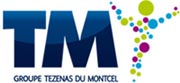 Collège/LycéeCollège : Frédéric TRAPANI Lycée : Patrice BOUREILLE 04 77 92 11 40 @ tezenas@tezenas.org Prendre Rendez vous par téléphone pour un accueil personnalisé La Maison du Sportif (internat)Xavier TARDY 06 49 19 74 5
@ maisondessportifs@tezenas.org 